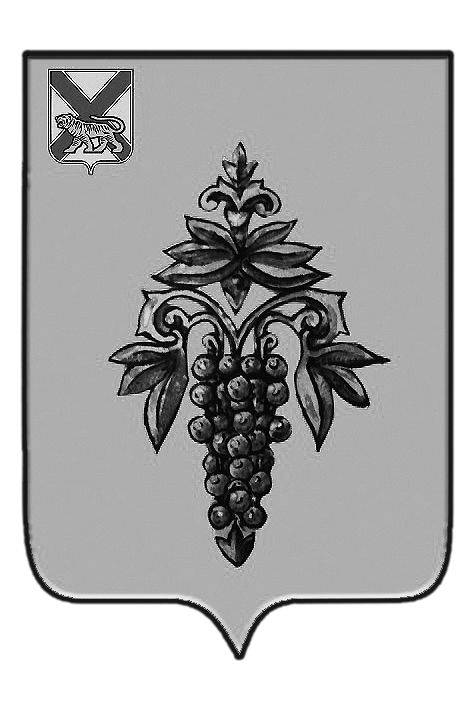 ДУМА ЧУГУЕВСКОГО МУНИЦИПАЛЬНОГО РАЙОНА Р  Е  Ш  Е  Н  И  Е	В целях приведения в соответствие с действующим законодательством нормативно-правовых актов Чугуевского муниципального района, Дума Чугуевского муниципального района РЕШИЛА:	1. Принять решение «О внесении изменений в решение Думы Чугуевского муниципального района от 27 апреля 2007 года № 463 «Положение об  утилизации и переработке бытовых и промышленных отходов на территории Чугуевского муниципального района».	2. Направить указанное решение главе Чугуевского муниципального района для подписания и опубликования.	3. Настоящее решение вступает в силу со дня его принятия.ДУМА ЧУГУЕВСКОГО МУНИЦИПАЛЬНОГО РАЙОНА Р  Е  Ш  Е  Н  И  ЕПринято Думой Чугуевского муниципального района «26» апреля 2013 годаСтатья 1.Внести изменения в решение Думы Чугуевского муниципального района от 27 апреля 2007 года № 463 «Положение об  утилизации и переработке бытовых и промышленных отходов на территории Чугуевского муниципального района» изложив статью 2 в следующей редакции:«Статья 2. Организационные основы организации утилизации и переработки бытовых и промышленных отходов2.1. К полномочиям Думы Чугуевского муниципального района по организации утилизации и переработки бытовых и промышленных отходов на территории Чугуевского муниципального района относится:1) принятие муниципальных правовых актов по вопросам организации утилизации и переработки бытовых и промышленных отходов на территории Чугуевского муниципального района;2) утверждение расходов бюджета Чугуевского муниципального района на организацию утилизации и переработки бытовых и промышленных отходов на территории Чугуевского муниципального района;3) иные полномочия в соответствии с действующим законодательством Российской Федерации.2.2. Администрация Чугуевского муниципального района в сфере организации утилизации и переработки бытовых и промышленных отходов на территории Чугуевского муниципального района осуществляет следующие полномочия:1) принимает муниципальные правовые акты по вопросам организации утилизации и переработки бытовых и промышленных отходов на территории Чугуевского муниципального района;2) взаимодействуют с учреждениями, организациями в целях организации утилизации и переработки бытовых и промышленных отходов на территории Чугуевского муниципального района;3) иные полномочия в соответствии с действующим законодательством Российской Федерации.Реализация указанных полномочий осуществляется в порядке, определенном администрацией Чугуевского муниципального района.».Статья 2. Настоящее решение вступает в силу со дня его официального опубликования.«30» апреля 2013 г.№ 316 – НПА От 26.04.2013г. № 316О внесении изменений в решение Думы Чугуевского муниципального района от 27 апреля 2007 года № 463 «Положение об  утилизации и переработке бытовых и промышленных отходов на территории Чугуевского муниципального района»О внесении изменений в решение Думы Чугуевского муниципального района от 27 апреля 2007 года № 463 «Положение об  утилизации и переработке бытовых и промышленных отходов на территории Чугуевского муниципального района»Председатель ДумыЧугуевского муниципального района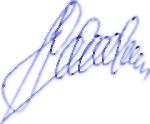 П.И.ФедоренкоО внесении изменений в решение Думы Чугуевского муниципального района от 27 апреля 2007 года № 463 «Положение об  утилизации и переработке бытовых и промышленных отходов на территории Чугуевского муниципального района»Глава Чугуевского муниципального района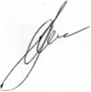 А.А.Баскаков